SECTION 2: COMPREHENSIVE TOBACCO-AND E-CIGARETTE-FREE POLICY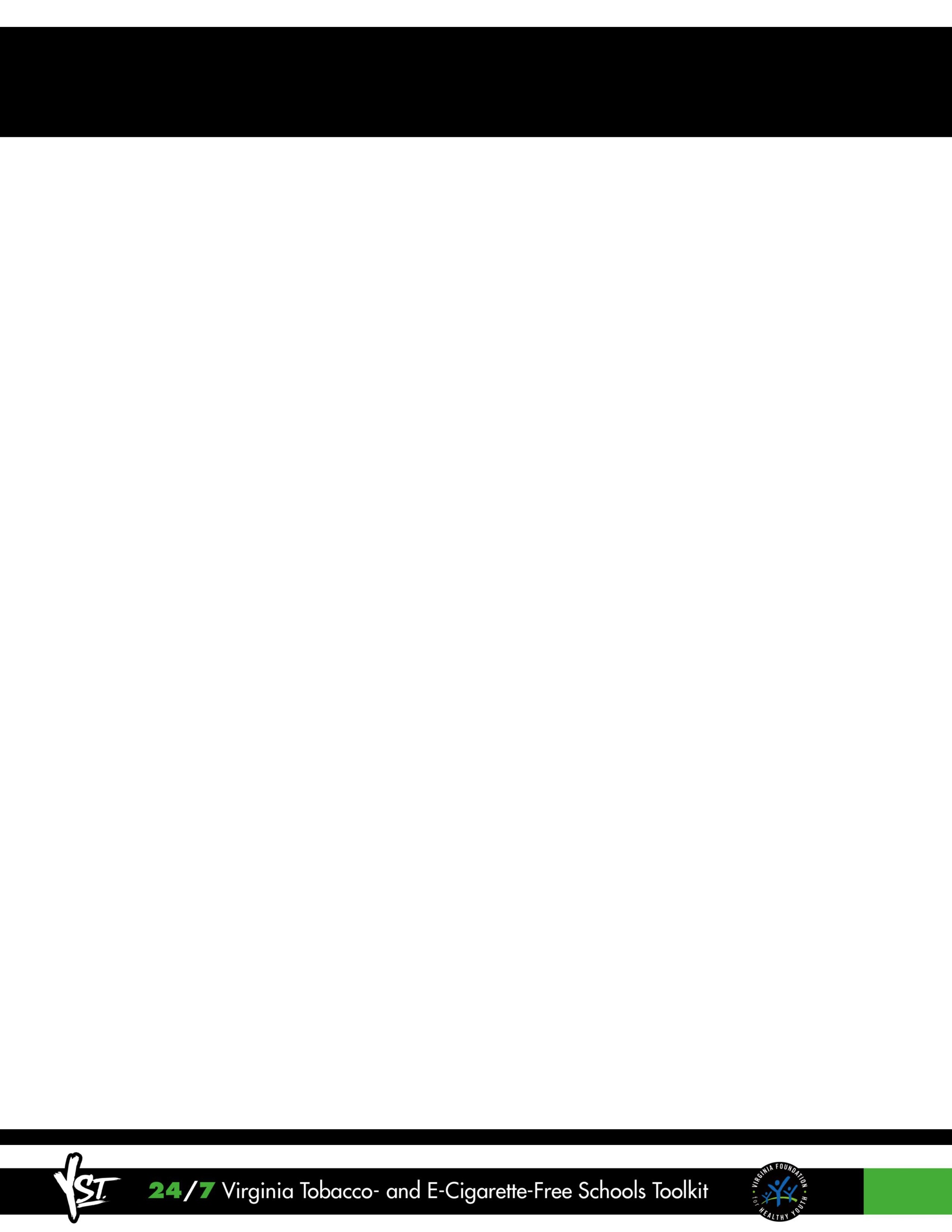 24/7 COMPREHENSIVE STANDARD CHECKLISTThe Virginia Foundation for Healthy Youth has set forth a Comprehensive Policy Standard. Below is a checklist that outlines the criteria for a comprehensive school division tobacco and e-cigarette policy.REQUIREMENTS FOR MEETING THE COMPREHENSIVE STANDARDSchool division policy: Explicitly states that it covers all tobacco products, products containing nicotine, electronic smoking devices,and any component or accessory used in the consumption of a tobacco product (see the 24/7 model policy for recommended tobacco definition language). Prohibits thepossession,use, anddistributionof tobacco products, nicotine-containing products, electronicsmoking devices, and any component or accessory used in the consumption of a tobacco product (including liquid containing nicotine) by all students in school property, on school premises, and at school-sponsored activities away from school grounds.School property includes any building, structure, or vehicle owned, leased, or contracted by the division, both on- and off-site.School premises means any property surrounding buildings and structures, athletic grounds, parking lots, or any other outdoor property owned, leased, or contracted by the division, both on- and off-site. Prohibits theuseanddistributionof tobacco products, nicotine-enhanced products, electronic smoking devices,and any component or accessory used in the consumption of a tobacco product by staff, contractors, and visitors on school property, on school premises, and at school-sponsored activities away from school grounds. Requires tobacco-free signs to be posted to notify students, staff, and visitors of the tobacco-free policy. Requires consequences for students, staff, and visitors. Specifies that schools must provide referrals to resources to help students and staff overcome tobacco ande-cigarette addiction.SECTION 2:COMPREHENSIVE TOBACCO- AND E-CIGARETTE-FREE POLICY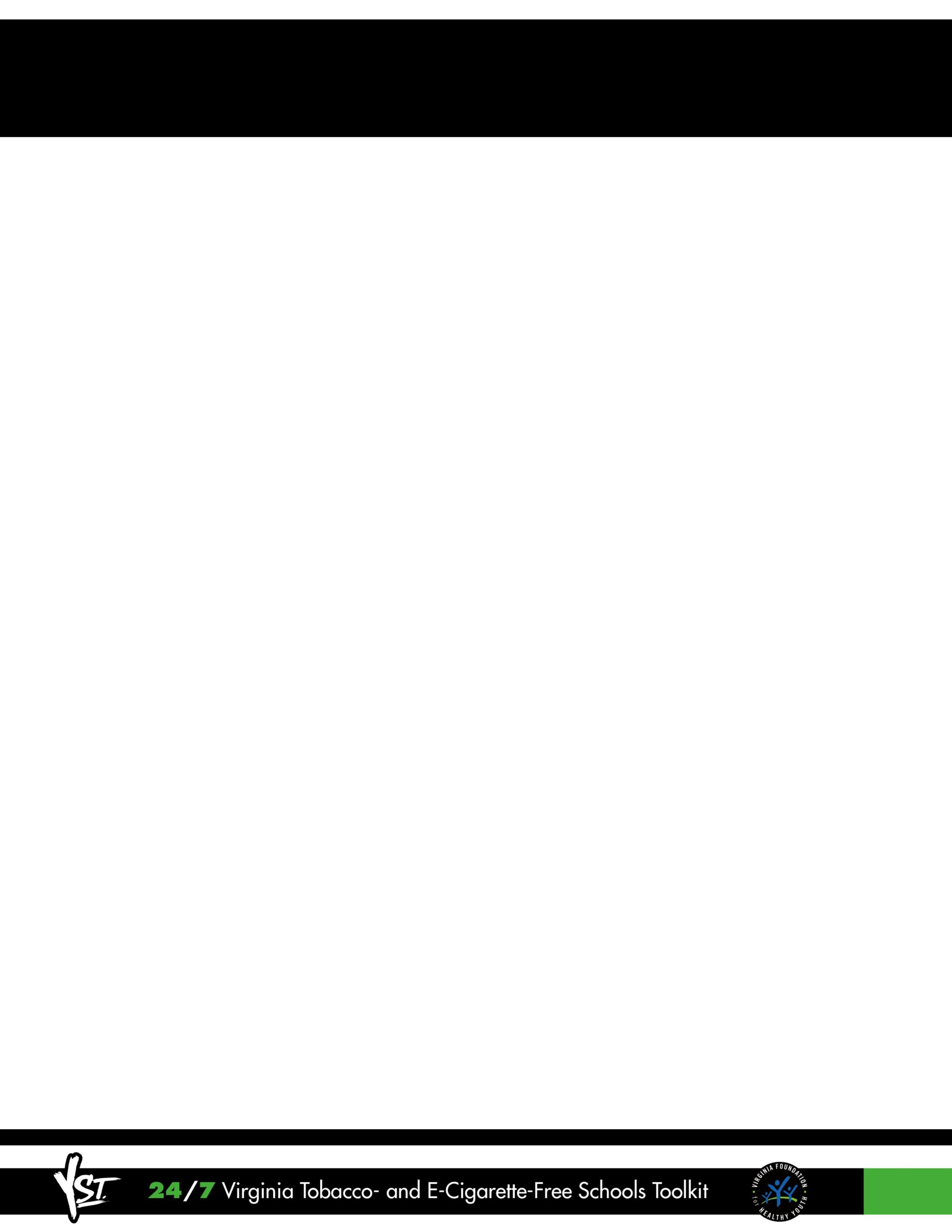 24/7 COMPREHENSIVE STANDARD CHECKLIST (cont.)STRONGLY ENCOURAGED:Although the components above are required in order for a school division policy to be comprehensive, the items below do not have to be in place to meet the Comprehensive Standard, but are strongly encouraged for ease of communication, compliance, and enforcement.School division policy: Extends ban on possession to all parties (students, staff, and visitors) in school property, on school premises, and atschool-sponsored activities away from school grounds. Requires schools to notify students, parents/guardians, staff, contractors, and other school visitors annually of thetobacco-free policy in written materials, including, but not limited to, handbooks, manuals, contracts, newspapers, websites, and newsletters. Requires schools to make tobacco-free announcements at school sporting events. Includes lookalikes (such as candy cigarettes) in the definition of products covered by the ban. Utilizes tracking and evaluation (tracking student violations and utilizing the data to plan appropriateprevention and enforcement efforts; reviewing the tobacco-free policy on an annual basis). Requires tobacco education for students. Requires staff training. Requires supportive discipline options (non-punitive options) for positive student outcomes. Requires progressive enforcement and enumerates specific possible sanctions or disciplinary action. Prohibits either all commercial advertising or tobacco advertising. Having a separate policy in place (not part of thetobacco-free policy) prohibiting all commercial 7